GIUSEPPE NOCENTINICURRICULUM SCIENTIFICOAttività di ricercaNocentini ha affrontato 4 tematiche di interesse farmacologico.Nei primi anni, ha studiato l’attività antitumorale e il meccanismo d’azione di molecole con potenziale attività antitumorale.Successivamente, ha studiato gli effetti molecolari dei glucocorticoidi, potenti farmaci ad attività anti-infiammatoria e immunosoppressiva.Contemporaneamente, ha clonato e caratterizzato un gene appartenente alla famiglia del “TNF receptor” chiamato GITR (TNFRSF18). Questi studi stanno portando a concepire nuovi approcci farmacologici nel trattamento di tumori e malattie autoimmuni. L’applicazione più prossima prevede l’utilizzo di anticorpi o proteine di fusione capaci di modificare l’attività di GITR e/o del suo ligando (una Company americana ha iniziato 2 anni fa uno studio di fase 1 su un anticorpo anti-GITR nel melanoma). In prospettiva, potrebbe divenire possibile che cellule ad attività regolatoria caratterizzate dall’espressione di GITR, recentemente identificate e caratterizzate dal candidato, siano amplificate ed utilizzate nella terapia cellulare di patologie autoimmuni.Negli ultimi anni ha effettuato studi sul ruolo di GILZ, un latro gene indotto dai glucocorticoidi, nelle malattie autoimmunitarieHa anche partecipato a studi su altri temi, collaborando con gruppi di ricerca italiani e esteri.Di seguito vengono riassunti i principali risultati ottenuti nei 4 campi sopra menzionati.Studi sull’attività antitumorale e sul meccanismo d’azione di molecole con potenziale attività antitumorale.individuazione del target cellulare e studio del meccanismo d'azione di un gruppo di molecole di nuova sintesi con attività antitumorale (molecole con proprietà chelanti, attive sulla subunità R2 della ribonucleotide reduttasi). Alla molecola 2,2'-bipyridyl-6-carbothioamide (composto caratterizzato quasi esclusivamente dal candidato) è stata dedicata una monografia dalla rivista Annual Drug Data Report 15(8):773, 1993 (composto numero 190512);pre-screening di molecole con potenziale attività antitumorale su linee cellulari tumorali di roditori ed umane tramite l'utilizzo di diversi test di chemiosensibilità;applicazione e valutazione critica dei metodi comunemente utilizzati per lo studio in vitro della combinazione di farmaci antitumorali;messa a punto di una metodica atta a stimare in vitro "l'indice terapeutico" di molecole con potenziale attività antitumorale e, dunque, a selezionare i composti più promettenti;collaborazione per la messa a punto di un metodo in vitro atto a valutare il grado di resistenza della popolazione tumorale in pazienti affetti da neoplasia ematologicacollaborazione per lo studio in vivo della modulazione dell'espressione di citochine da parte dell'idrossiurea, un farmaco antitumorale che inibisce la subunità R2 della ribonucleotide reduttasiStudi molecolari sul meccanismo d’azione dei glucocorticoidi studio in vitro e in vivo della modulazione genica indotta dai glucocorticoidi sull'espressione delle differenti subunità del TCR e sull'espressione di altri recettori di membrana presenti sui linfociti T;clonaggio di due nuovi splicing del gene TCR, uno dei quali modulato da un dal glucocorticoide sintetico desametasone;utilizzo della tecnologia del gene chip array (tecnologia Affymetrix) per la caratterizzazione della risposta al trattamento con glucocorticoidi da parte di diverse popolazioni del sistema immunitario.Clonaggio e caratterizzazione di un gene appartenente alla famiglia del “TNF receptor” e degli strumenti farmacologici capaci di modificarne l’attività. L’applicazione più prossima di questi studi prevede l’utilizzo di anticorpi o proteine di fusione capaci di modificare l’attività di GITR e/o del suo ligando (una Company americana ha iniziato 2 anni fa uno studio di fase 1 su un anticorpo anti-GITR nel melanoma). In prospettiva, potrebbe divenire possibile che cellule ad attività regolatoria caratterizzate dall’espressione di GITR, recentemente identificate e caratterizzate dal candidato, siano amplificate ed utilizzate nella terapia cellulare di patologie autoimmuni.clonaggio e caratterizzazione in vitro di uno nuovo membro della superfamiglia del tumor necrosis factor (TNFRSF) indotto dal trattamento con glucocorticoidi e chiamato GITR (TNFRSF18) tramite studi funzionali utilizzando linee cellulari che overesprimono GITRproduzione e studio in vitro del topo knock-out per GITR, con particolare riferimento agli effetti costimolatori di GITR nelle diverse sottopopolazioni linfocitarie studio del ruolo di GITR nello sviluppo della risposta infiammatoria e autoimmunitaria e utilizzo di anticorpi e proteine di fusione per modulare l’attività di GITR e del suo ligandostudio del segnale di GITR;studio del “reverse signaling” del ligando di GITRstudio del ruolo del sistema GITRL/GITR nell’extravasazioneda qualche anno gli interessi del candidato si sono spostati su GITR umano nel tentativo di utilizzare le conoscenze su GITR murino e permettere l’utilizzo di farmaci che modulano la funzione di GITRL/GITR nella terapia di tumori e malattie autoimmuni. In particolare, ha valutato l’espressione e funzione di GITR sui linfociti periferici umani a funzione effettrice e regolatoria in donatori sani e pazienti affetti da malattie autoimmunitarie. E’ in corso di valutazione anche il potenziale ruolo anti-infiammatorio di farmaci che modulano l’attività di GITR e del suo ligandoNegli ultimi anni ha effettuato studi sul ruolo di GILZ, un latro gene indotto dai glucocorticoidi, nelle malattie autoimmunitariePubblicazioni scientifiche1. G. Cristalli, P. Franchetti, M. Grifantini, G. Nocentini, and S. Vittori  3,7-Dideazapurine nucleosides. Synthesis and antitumor activity of 1-deazatubercidin and 2-chloro-2'-deoxy-3,7-dideazaadenosine J. Med. Chem. 1989, 32: 1463-1466. I.F. 4,8022. A. Barzi, E. Lepri, E. Menconi, G. Nocentini, M. Liberati, A. Santucci, and M. Schippa A 4-day chemosensitivity assay in vitro reliably predicts clinical response of patients with acute leukemia Haematologica (presently “Haematologica-The Hematology Journal”) 1989, 74: 449-454.											I.F. 6,4163. G. Nocentini, E. Lepri, A. Di Giovanni, F. Federici, P. Franchetti, and A. BarziValutazione in vitro dello spettro di attività antitumorale di un potenziale inibitore della ribonucleotide reduttasiJ. Chemotherapy, 1990, Supplemento 2: 566-568.										I.F. 0,9224. G. Nocentini, A. Barzi, and P. Franchetti Implications and problems in analysing cytotoxic activity of hydroxyurea in combination with a potential inhibitor of ribonucleotide reductase  Cancer Chemoth. Pharm. 1990, 26(5): 345-351.										I.F. 2,6545. P. Franchetti, G. Cristalli, M. Grifantini, L. Cappellacci, S. Vittori, and G. Nocentini Synthesis and antitumor activity of 2--D-ribofuranosyloxazole-4-carboxamide (oxazofurin) J. Med. Chem. 1990, 33(10): 2849-2852.										I.F. 4,8026. G. Nocentini, F. Federici, R. Armellini, P. Franchetti, and A. BarziIsolation of two cellular lines resistant to ribonucleotide reductase inhibitors to investigate the inhibitory activity of 2,2'-bipyridyl-6-carbothioamide  Anti-Cancer Drug 1990, 1(2): 171-177. 										I.F. 2,2307. P. Franchetti, L. Cappellacci, G. Cristalli, M. Grifantini, A. Pani, P. La Colla, and G. Nocentini  Synthesis and evaluation of anti-HIV-1 and antitumor activity of 2',3'-didehydro-2',3'-dideoxy-3-deazaadenosine and some 2',3'-dideoxy-3-deazaadenosine and some 2',3'dideoxy-3-deazaadenosine 5'-dialkyl  phosphates Nucleosides Nucleotides 1991, 10(7): 1551-1562. I.F. 0,7238. P. Franchetti, L. Cappellacci, M. Grifantini, G. Lupidi, G. Nocentini, and A. Barzi 8-aza analogues of deaza purine nucleosides. 1. synthesis and biological evaluation of 8-aza-1-deazaadenosine and  2'deoxy-8-aza-1-deazaadenosine Nucleosides Nucleotides 1992, 11(5): 1059-1076. I.F. 0,7239. G. Nocentini, F. Federici, P. Franchetti, and A. Barzi  2,2'-bipyridyl-6-carbothioamide and its ferrous complex: their in vitro antitumoral activity related to the inhibition of ribonucleotide reductase R2 subunit Cancer Res. 1993, 53(1): 19-26. 										I.F. 7,54310. G. Migliorati, I. Nicoletti, G. Nocentini, M. C. Pagliacci, and C. Riccardi Dexamethasone and interleukins modulate apoptosis af murine thymocytes and peripheral T-lymphocytes  Pharmacol. Res.  1994, 30(1): 43-52 										I.F. 3,92911. G. Nocentini, S. Ronchetti, A. Bartoli, G. Testa, F. D'Adamio, C. Riccardi, and G. Migliorati T cell receptor  an alternatively spliced product of the T cell receptor  gene Eur. J. Immunol 1995, 25: 1405-1409. I.F. 5,17912. L. Savini, P. Massarelli, L. Chiasserini, A. Sega, C. Pellerano, A. Barzi, and G. Nocentini  Chelating agents as potential antitumorals: 2-quinolylhydrazones and bis-2-quinolylhydrazones   Eur. J. Med. Chem. 1995, 30: 547-552.										I.F. 2,30113.  G. Nocentini, E. Castagnino, A. Salvatori, S. Corsano, and M. C. FiorettiIn vitro evaluation of the potential antitumor activity of an N-Acridyl-pentanoyloxypyridine-2-thione derivativeArzneimittel-Forschung/Drug Res. 1995, 45(II), 10: 1127-1130. 										  I.F. 0,69214. G. Nocentini, and A. Barzi A predictive screening model for in vitro selection of agents with potential antitumor activity Arzneimittel-Forschung/Drug Res. 1995, 45(II), 12: 1306-1311. 										   I.F. 0,69215. L. Cappellacci, P. Franchetti, M. Grifantini, L. Messini, G. Abu Sheikha, G. Nocentini, R. Moraca, and B. M. Goldestein  Synthesis, antitumor activity and crystallographic studies of analogues of tiazofurin. Nucleosides Nucleotides 1995, 14(3-5): 637-640. I.F. 0,72316. P. Franchetti, L. Cappellacci, M. Grifantini, A. Barzi, G. Nocentini, H. Yang, A. O'Connor, H. N. Jayaram, C. Carrell, and B. M. GoldsteinFuranfurin and thiophenfurin: two novel tiazofurin analogues. Synthesis, structure, antitumor activity and interactions with IMP dehydrogenase J. Med. Chem. 1995, 38: 3829-3837. 										    I.F. 4,80217. S. Ronchetti, G. Nocentini, L. Giunchi, A. Bartoli, G. Migliorati, and C. Riccardi  RT-PCR used to study alternative spliced products of the TCR gene locus  Minerva Biotec. 1995, 7: 275-279.										     I.F. 0,16718. G. Migliorati, D. Delfino, G. Nocentini, I. Nicoletti, and C. RiccardiTumor cell death induced through the receptor for interleukin-2Int. J. Immunopath. Ph. 1995, 8(3): 161-165. 								 I.F. 3,06119. G. Nocentini, and A. Barzi   The 2,2'-bipyridyl-6-carbothioamide copper (II) complex differs from the iron (II) complex in its biochemical effects in tumor cells, suggesting possible differences in the mechanism leading to cytotoxicity  Biochem. Pharmacol. 1996, 52: 65-71. 										      I.F. 4,25420. G. Migliorati, A. Bartoli, G. Nocentini, S. Ronchetti, R. Moraca, C. Marchetti, and C. Riccardi Dexamethasone modulates CD2 expressionInt. J. Immunopharmacol. (from January 2001 published with the title International Immunopharmacology)  1996, 18(12): 677-684. I.F. 2,06621. G. Nocentini$Ribonucleotide reductase inhibitors: new strategies for cancer chemotherapy   Crit Rev Oncol Hemat 1996, 22, 89-126.I.F. 5,269$ corresponding author22. G. Migliorati, A. Bartoli, G. Nocentini, S. Ronchetti, R. Moraca, and C. Riccardi  Effect of Dexamethasone on T-cell receptor/CD3 expression in a hybridoma T-cell line  Mol. Cell. Biochem. 1997, 167 (1-2): 135-144. 										       I.F. 1,70723. P. Navarra, U. Grohmann, G. Nocentini, G. Tringali, P. Puccetti, C. Riccardi, and P. PreziosiHydroxyurea induces the gene expression and synthesis of proinflammatory cytokines in vivoJ Pharmacol Exp Ther 1997, 280(1): 477-482. 										        I.F. 4,09324. G. Nocentini, L. Giunchi, S. Ronchetti, L.T. Krausz, A. Bartoli, R. Moraca, G. Migliorati and C. Riccardi A new member of the tumor necrosis factor/nerve growth factor receptor family inhibits T cell receptor-induced apoptosis         P Natl Acad Sci USA 1997, 94(12): 6216-6221.         I.F. 9,43225. S. Ronchetti*, G. Nocentini*, L. Giunchi, A. Bartoli, R. Moraca, C. Riccardi, and G. Migliorati Short-term dexamethasone treatment modulates the expression of the murine TCR gene locusCell. Immunol. 1997, 178: 124-131.										     I.F. 2,698* Equally contributed26. B. Palumbo, L. Parnetti, G. Nocentini, L. Cardinali, S. Brancorsini, C. Riccardi, and U. SeninApolipoprotein E genotype in normal aging, age-associated memory impairment, Alzheimer's disease and vascular dementia patientsNeurosci. Lett. 1997, 231: 59-61.										          I.F. 2,08527. G. Nocentini, and A. BarziAntitumor activity of 2,2’-bipyridyl-6-carbothioamide, a ribonucleotide reductase inhibitor.Gen Pharmacol (from January 2002 published with the title Vascular Pharmacology) 1997, 29(5): 701-706. I.F. 2,04428. G. Nocentini, L. Giunchi, S. Ronchetti, A. Bartoli, G. Migliorati, and C. RiccardiGlucocorticoids: regulation of gene expression and apoptosisJ Chemotherapy 1998, 10(2): 187-191. 										          I.F. 0,99229. L.Giunchi*, G. Nocentini*, S. Ronchetti, A. Bartoli, C. Riccardi and G. MiglioratiTCR, a new splicing of the murine TCR gene locus is modulated by glucocorticoid treatmentMol. Cell. Biochem. 1999, 195: 47-53.									I.F. 1,707* Equally contributed30. O. Tabarrini, V. Cecchetti, A. Fravolini, G. Nocentini, A. Barzi, S. Sabatini, M. Hua, and C. SissiDesign and synthesis of modified quinolones as antitumoral acridonesJ. Med. Chem. 1999, 42(12): 2136-2144.										I. F. 4,89531. B. Palumbo, D. Cadini, G. Nocentini, E. Filipponi, M.L. Fravolini, and U. SeninAngiotensin converting enzyme deletion allele in different kinds of dementia disordersNeurosci. Lett. 1999, 267: 97-100. 									I.F. 2,08532. G. Nocentini*, A. Bartoli *, S. Ronchetti, L. Giunchi, A. Cupelli, D. Delfino, G. Migliorati, and C. RiccardiGene structure and chromosomal assignment of mouse GITR, a member of the tumor necrosis factor/nerve growth factor receptor familyDNA Cell Biol. 2000, 19(4): 207-219. 									I.F. 1,861* Equally contributed33. G. Nocentini, S. Ronchetti, A. Bartoli, S. Spinicelli, D. Delfino, L. Brunetti, G. Migliorati and C. RiccardiIdentification of three novel mRNA splice variants of GITRCell Death Differ. 2000, 7 (4): 408-10. I.F. 8,24034. D.V. Delfino, M. Salcedo, B. Di Marco, E. Ayroldi, G. Nocentini, S. Bruscoli, L. Brunetti, H.-G. Ljunggren and C. RiccardiDifferentiation of Ly49s-positive or -negative natural killer cells is inhibited by anti-H-2b monoclonal antibodies acting at the level of bone marrow progenitors from B6 miceCell Growth Differ. (from September 2002 published with the title Mol Cancer Res) 2001, 12: 51-60.I.F. 4,16235. S. Ronchetti, G. Nocentini, C. Riccardi,  and P.P.PandolfiRole of GITR in activation response of T lymphocytesBlood 2002, 100:350-352.I.F. 10,55536. S. Spinicelli*, G. Nocentini*, S. Ronchetti, L.T. Krausz, R. Bianchini, and C. Riccardi GITR interacts with the pro-apoptotic protein Siva and induces apoptosis Cell Death Differ 2002, 9(12):1382-4I.F. 8,240* Equally contributed37. M. Agostini, B. Di Marco, G. Nocentini, and D.V. DelfinoOxidative stress and apoptosis in immune diseasesInter J Immunopath Pharmacol 2002, 15(3):157-164								          I.F. 3,061 38. T. Ingegni, G. Nocentini, E. Mariani, L. Spazzafumo, C. Polidori, A. Cherubini, M. Catani, D. Cadini, U. Senin, and P. MecocciCatepsin D polymorphism in italian elderly subjects with sporadic late onset Alzheimer’s diseaseDement Geriatr Cogn Disord 2003, 16(3):151-5.I.F. 2,64139. A.Vecchini, V. Ceccarelli, P. Orvietani, P. Caligiana, F. Susta, L. Binaglia, G. Nocentini, C. Riccardi, and P. Di Nardo Enhanced expression of hepatic lipogenic enzymes in an animal model of sedentariness. J Lipid Res. 2003, 44(4):696-704.I.F. 4,91740. A.Vecchini, V. Ceccarelli, F. Susta, P. Caligiana, P. Orvietani, L. Binaglia, G. Nocentini, C. Riccardi, G. Calviello, P.Paolozza, N. Maggiano and P. Di Nardo Dietary alfa-linolenic acid reduces COX-2 expression and induces apoptosis of hepatoma cells.J Lipid Res 2004, 45(2):308-316.I.F. 4,91741. S. Ronchetti, O. Zollo, S. Bruscoli, M. Agostini, R. Bianchini, G. Nocentini, E. Ayroldi and C. Riccardi. GITR, a member of the TNF receptor superfamily, is costimulatory to mouse T lymphocyte subpopulations.Eur J Immunol. 2004, 34(3):613-22.I.F. 5,17942. S. Cuzzocrea, G. Nocentini, R. Di Paola, E. Mazzon, S. Ronchetti, T. Genovese, C. Muia, A.P. Caputi, C. RiccardiGlucocorticoid-induced TNF receptor family gene (GITR) knockout mice exhibit a resistance to splanchnic artery occlusion (SAO) shock.J Leukocyte Biol 2004 76(5):933-40I.F. 4,40343. G. Nocentini and C. RiccardiGITR: a multifaceted regulator of immunity belonging to the tumor necrosis factor receptor superfamily Eur J Immunol 2005, 35(4):1016-22.I.F. 5,17944. M. Agostini, E. Cenci, E. Pericolini, G. Nocentini, G. Bistoni, A. Vecchiarelli, C. RiccardiThe Glucocorticoid-Induced Tumor necrosis factor receptor-Related gene modulates the response to Candida albicans infection.Infect Immun 2005, Nov;73(11):7502-8I.F. 3,996 45. S. Cuzzocrea*, G. Nocentini*, R. Di Paola, M. Agostini, E. Mazzon, S. Ronchetti, C. Crisafulli, E. Esposito, A.P.Caputi and C. RiccardiPro-inflammatory role of Glucocorticoid-Induced TNF receptor-Related gene in acute lung inflammationJ Immunol 2006, 177(1):631-41.I.F. 6,068* Equally contributed46. E Mariani, D Seripa, T Ingegni, G Nocentini, F Mangialasche, S Ercolani, A Cherubini, A Metastasio, A Pilotto, U Senin, P Mecocci.Interaction of CTSD and A2M polymorphisms in the risk for Alzheimer's disease.
J Neurol Sci. 2006 Sep 25;247(2):187-91.I.F. 2,315 47. R Bianchini*, G Nocentini*, LT Krausz, K Fettucciari, S Coaccioli, S Ronchetti, C Riccardi.Modulation of pro- and anti-apoptotic molecules in double positive (CD4+CD8+) thymocytes following dexamethasone treatment.
J Pharmacol Exp Ther. 2006 Nov;319(2):887-97. I.F. 4,003* Equally contributed48. S. Cuzzocrea, S. Ronchetti, T. Genovese, E. Mazzon, M. Agostini, R. Di Paola, E. Esposito, C. Muià, G. Nocentini, and C. RiccardiGenetic and pharmacological inhibition of GITR-GITRL interaction reduces chronic lung injury induced by bleomycin instillation.FASEB J 2007 Jan;21(1):117-29.I.F. 6,79149. G. Nocentini, S. Ronchetti, S. Cuzzocrea and C. RiccardiGITR/GITRL: more than an effector T cell co-stimulatory system Eur J Immunol 2007, May;37(5):1165-9. I.F. 5,17950. L.T Krausz, R. Bianchini, S. Ronchetti, K. Fettuciari, G. Nocentini$ and C. RiccardiGITR-GITRL system, a novel player in shock and inflammationTheScientificWorldJournal 2007, May 1;7:533-66 I.F. 1,658$ corresponding author51. Grohmann U, Volpi C, Fallarino F, Bozza S, Bianchi R, Vacca C, Orabona C, Belladonna ML, Ayroldi E, Nocentini G, Boon L, Bistoni F, Fioretti MC, Romani L, Riccardi C, Puccetti P.Reverse signaling through GITR ligand enables dexamethasone to activate IDO in allergy.
Nat Med 2007, May;13(5):579-86. I.F. 27,13652. Nocentini G., Cuzzocrea S., Bianchini R., Mazzon E., Riccardi C.Modulation of acute and chronic inflammation of the lung by GITR and its ligandAnn NY Acad Sci 2007, 1107:380-391. I.F. 1,73153. Ronchetti S*, Nocentini G*, Bianchini R, Krausz LT, Migliorati G, Riccardi CGlucocorticoid-induced TNFR-related protein lowers the threshold of CD28 costimulation in CD8+ T cells.J Immunol 2007, Nov 1;179(9):5916-26. I.F. 5,646* Equally contributed54. Cuzzocrea S, Bruscoli S, Mazzon E, Crisafulli C, Donato V, Di Paola R, Velardi E, Esposito E, Nocentini G, Riccardi C.Peroxisome Proliferator-Activated Receptor- Contributes to the Anti-Inflammatory Activity of Glucocorticoids Mol Pharmacol 2008, 73:323-337. I.F. 4,531 55. Nocentini G, Cuzzocrea S, Genovese T, Bianchini R, Mazzon E, Ronchetti S, Esposito E, Di Paola R, Bramanti P and Riccardi C. GITR-Fc fusion protein inhibits GITR triggering and protects from the inflammatory response following spinal cord injury.Mol Pharmacol 2008, Jun;73(6):1610-1621.I.F. 4,53156. Tentori L, Muzi A, Dorio AS, Bultrini S, Mazzon E, Lacal PM, Shah GM, Zhang J, Navarra P, Nocentini G, Cuzzocrea S, Graziani G.Stable depletion of poly (ADP-ribose) polymerase-1 reduces in vivo melanoma growth and increases chemosensitivity.Eur J Cancer 2008, Jun;44(9):1302-1314.I.F. 4,12157. Nocentini G, Riccardi CGITR: a modulator of immune response and inflammation. In: Therapeutic targets of the Tumor Necrosis Factor Superfamily (editore Iqbal Grewal). 2009, Chapter 11, pages 156-173. Adv Exp Med Biol. 2009;647:156-73.I.F. 2,02058. Gerli R, Nocentini G, Alunno A, Bartoloni Bocci E, Bianchini R, Bistoni O, Riccardi C.Identification of regulatory T cells in systemic lupus erithematosusAutoimmun Rev 2009, Mar;8(5):426-30I.F. 6,36859. Vecchiarelli A, Pericolini E, Gabrielli E, Agostini M, Bistoni F, Nocentini G, Cenci E, Riccardi C.The GITRL-GITR system alters TLR-4 expression on DC during fungal infection.Cell Immunol. 2009, 257(1-2):13-22I.F. 2,69860. Cantarella G, Di Benedetto G, Scollo M, Paterniti I, Cuzzocrea S, Bosco P, Nocentini G, Riccardi C, Bernardini R.Neutralization of Tumor Necrosis Factor-Related Apoptosis-Inducing Ligand reduces spinal cord injury damage in mice.Neuropsychopharmacology. 2010 May; 35(6):1302-14.I.F. 6,83561. Alunno A, Bartoloni E, Nocentini G, Bistoni O, Ronchetti S, Petrillo MG, Riccardi C, Gerli R.Role of regulatory T cells in rheumatoid arthritis: facts and hypothesis.Autoimmun Highlights 2010, 1:45-5162. Alunno A, Nocentini G, Bistoni O, Bianchini  R, Bartoloni Bocci E, Riccardi C, Gerli R.Glucocorticoid-induced TNFR-related protein (GITR) come marker di cellule T regolatorie umane: espansione della sottopopolazione cellulare GITR+CD25- in pazienti affetti da lupus eritematoso sistemico. Reumatismo, 2010; 62(3):195-201.63. Ronchetti S*, Nocentini G*, Petrillo MG, Bianchini R, Sportoletti P, Bastianelli A, Ayroldi EM, Riccardi C.Glucocorticoid-Induced TNFR family Related gene (GITR) enhances dendritic cell activity.Immunol Lett. 2011 Mar 30;135(1-2):24-33.I.F. 2,906* Equally contributed64.  Ceccarelli V, Nocentini G, Riccardi C, Ayroldi E, Di Nardo P, Roberti R, Binaglia L, Vecchini A. Effect of dietary saturated fatty acids on HNF-4α DNA binding activity and ApoCIII mRNA in sedentary rat liver. Mol Cell Biochem. 2011 Jan;347(1-2):29-39.]I.F. 1,89665. Galuppo M*, Nocentini G*, Mazzon E, Ronchetti S, Esposito E, Riccardi L, Sportoletti P, Di Paola R, Bruscoli S, Riccardi C and Cuzzocrea SThe glucocorticoid-induced TNF receptor family-related protein (GITR) is critical to the development of acute pancreatitis in mice.Brit J Pharmacol. 2011 Mar;162(5):1186-201. I.F. 5,204* Equally contributed66. Bianchini R, Bistoni O, Alunno A, Petrillo MG, Ronchetti S, Sportoletti P, Bocci EB, Nocentini G$, Gerli R, Riccardi C.CD4(+)CD25(low)GITR(+) cells: A novel human CD4(+) T-cell population with regulatory activity.Eur J Immunol. 2011 Aug;41(8):2269-78.I.F. 4,942$ corresponding author67. Galuppo M*, Nocentini G*, Mazzon E, Ronchetti S, Esposito E, Riccardi L, Di Paola R, Bruscoli S, Riccardi C, Cuzzocrea S.GITR Gene Deletion and GITR-Fc Soluble Protein Administration Inhibit Multiple Organ Failure Induced by Zymosan.Shock. 2011 Sep;36(3):263-71.I.F. 3,203* Equally contributed68.  Ceccarelli V, Racanicchi S, Martelli MP, Nocentini G, Fettucciari K, Riccardi C, Marconi P, Di Nardo P, Grignani F, Binaglia L, Vecchini A.Eicosapentaenoic acid demethylates a single CpG that mediates the expression of tumor suppressor CCAAT/enhancer-binding protein delta in U937 leukemia cells.J Biol Chem. 2011 Aug 5;286(31):27092-102. Epub 2011 Jun 9.I.F. 5,32869. Nocentini G, Ronchetti S, Petrillo MG, Riccardi C.Pharmacological modulation of GITRL/GITR system: therapeutic perspectives.Br J Pharmacol. 2012 Apr;165(7):2089-99. doi: 10.1111/j.1476-5381.2011.01753.x.I.F. 5,270. Ronchetti S*, Nocentini G*, Petrillo MG, Riccardi C.CD8+ T cells: GITR matters.ScientificWorldJournal. 2012;2012:308265. Epub 2012 Apr 30.I.F. 1,65* Joint first authors71. Alunno A, Bartoloni E, Bistoni O, Nocentini G, Ronchetti S, Caterbi S, Valentini V, Riccardi C, Gerli R.Balance between Regulatory T and Th17 Cells in Systemic Lupus Erythematosus: The Old and the New.Clin Dev Immunol. 2012;2012:823085. Epub 2012 Jun 14.72. Laura McKelvey, Humberto Gutierrez, Giuseppe Nocentini, Sean J. Crampton, Alun M. Davies, Carlo R. Riccardi, and Gerard W. O’keeffe. The intracellular portion of GITR enhances NGF-promoted neurite growth through an inverse modulation of Erk and NF-κB signaling. Biology Open 2012 1:1016-102373. Ayroldi E, Cannarile L, Migliorati G, Nocentini G, Delfino DV, Riccardi C. Mechanisms of the anti-inflammatory effects of glucocorticoids: genomic and nongenomic interference with MAPK signaling pathways. FASEB J. 2012 Dec;26(12):4805-20. doi: 10.1096/fj.12-216382. Epub 2012 Sep 5.I.F. 5,7174. Alunno A, Nocentini G, Bistoni O, Petrillo MG, Bartoloni Bocci E, Ronchetti S, Lo Vaglio E, Riccardi C, Gerli R. Expansion of CD4+CD25-GITR+ regulatory T-cell subset in the peripheral blood of patients with primary Sjögren's syndrome: correlation with disease activity. Reumatismo. 2012 Dec 11;64(5):293-8. doi: 10.4081/reumatismo.2012.293.75. Alunno A, Maria Grazia Petrillo, Giuseppe Nocentini, Onelia Bistoni, Elena Bartoloni, Sara Caterbi, Rodolfo Bianchini, Chiara Baldini, Ildo Nicoletti, Carlo Riccardi, Roberto Gerli.Characterization of a new regulatory CD4+ T-cell subset in primary Sjögren’s syndrome.Rheumatology (Oxford). 2013 Aug;52(8):1387-96. doi: 10.1093/rheumatology/ket179. Epub 2013 May 14.I.F. 4,0676. Lacal PM, Petrillo MG, Ruffini F, Muzi A, Bianchini R, Ronchetti S, Migliorati G, Riccardi C, Graziani G, Nocentini G.Glucocorticoid-induced tumor necrosis factor receptor family-related ligand triggering upregulates vascular cell adhesion molecule-1 and intercellular adhesion molecule-1 and promotes leukocyte adhesion. J Pharmacol Exp Ther. 2013 Oct;347(1):164-72. doi: 10.1124/jpet.113.207605. Epub 2013 Jul 26.I.F. 4,00377. Krausz LT, Major ZZ, Muresanu DF, Chelaru E, Nocentini G*, Riccardi C*.Characterization of CD4+ and CD8+ Tregs in a Hodgkin’s lymphoma patient presenting with myastenia-like symptoms.Ideggyogy Sz 2013 66(9-10):343-348.I.F. 0,348* Joint senior authors							Giuseppe Nocentini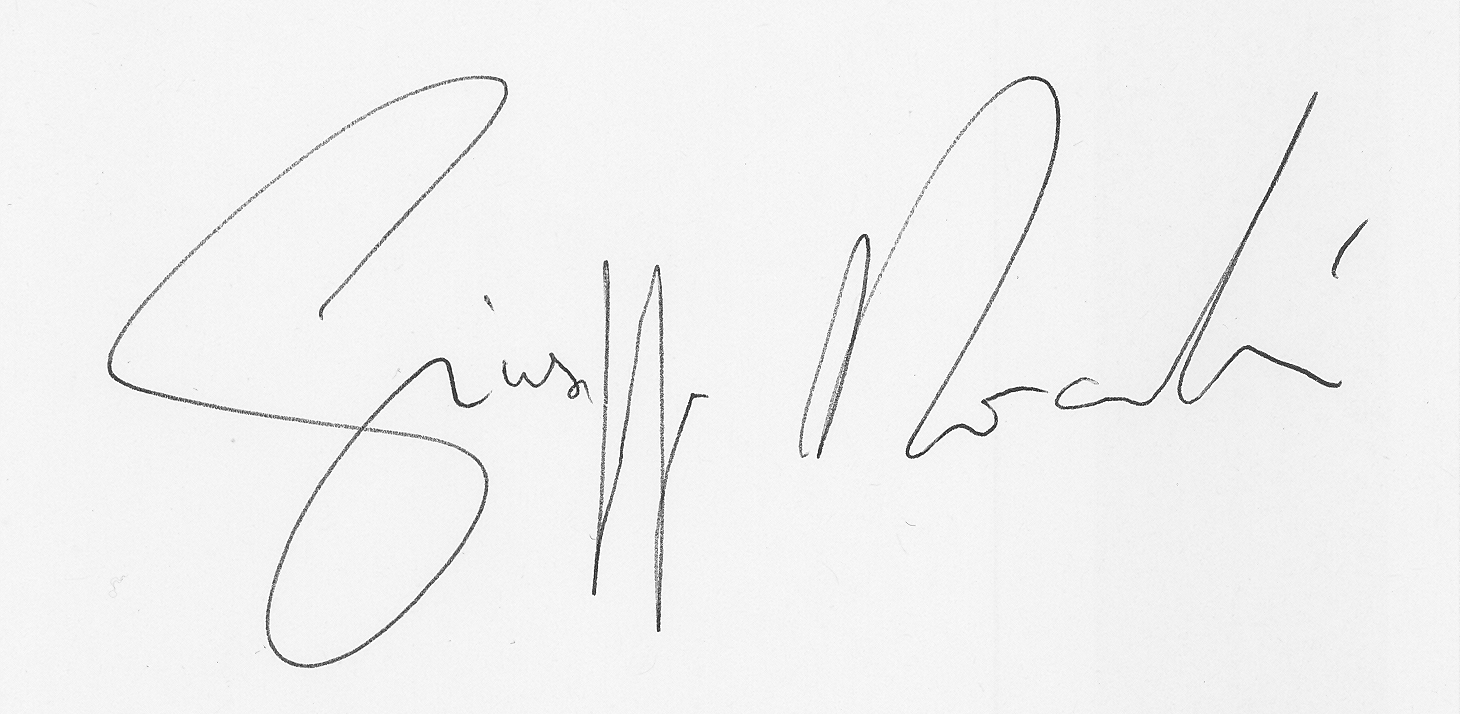 